Инвестиционное предложение.19.04.21г.Инвестиции в коттеджные посёлки «ДарвиЛЛ».Сумма инвестиций 15 300 000 рублей.
Доход 74 000 000 за 6 лет (60-75%год).Маркетинговая фишка проекта в предложении домов с участками и коммуникациями по низкой цене. От 1-го до 3-х миллионов рублей.
Сайты проекта: darvill-polinosovo.ru – сайт посёлка;     darvill.ru – сайт строительной компании.Проект развивает перспективную тему застройки для среднего класса России. Не для среднего класса по Американским меркам. А для среднего класса России с з.пл. 40-80т.р. в месяц.Обзор рынка. В категории до 2-х миллионов рублей можно купить только «бабушкину халупу», редко с отоплением. Нарушенной геометрией стен и всеми проблемами обветшавшего строения. Это можно легко проверить на ЦИАН и АВИТО. Цены застройщиков посёлков начинаются от 4-х млн. руб.Что уже сделано:Куплена и размежевана земля в посёлке «ДарвиЛЛ-Полиносово». В собственности 303 участка на продажу. По 4-4,7 сотки. И ещё один не размежеванный участок 3Га в стадии межевания на 50 участков.Построено два дома образца с террасами. Один для офиса, отделан, ведутся приёмы покупателей. Второй, в стадии отделки, на нём демонстрируются несущие конструкции. Получены ТУ на электроэнергию, заключается договор с сетями.В процессе получение ТУ на газ. (Газ клиентам на сайте пока что не анонсируется ввиду возможной большой стоимости).Получено согласование администрации на присвоение адресов. Ожидаем постановления на присвоение адресов – 1-2 недели. Отобраны бригады с опытом работы в нашей технологии. В плане маркетинга:Создан уникальный для рынка продукт. Путём компилирования существующих технологий мы получили продукт, не имеющий аналогов в этой ценовой категории. По параметрам: цена, не горючесть, экологичность, надёжность конструкции. Небольшой дом в посёлке с развитой инфраструктурой по доступной цене.Сделан сайт высокого качества. Очень большой процент звонков от количества посетителей сайта – 4,5-7,6%. Этот показатель говорит о комбинации хорошего продукта и профессионально сделанного сайта.Высокая конверсия (переход) из звонков в запись на просмотр – 38,8%. Из приехавших на просмотр конверсия в сделку 10% за первые пять дней после просмотра. Остальные переходят в накопленный спрос. Со временем, показатель сделок должен увеличиться, за счёт созревания накопленного спроса.Опробованы рекламные каналы: Контекстная реклама, Отраслевые базы данных (ЦИАН, АВИТО, Яндекс-недвижимость), Суперсайты-билборды на дорогах (Ярославское, Дмитровское, Щёлковское шоссе и МКАД). Получены данные о самых выгодных каналах.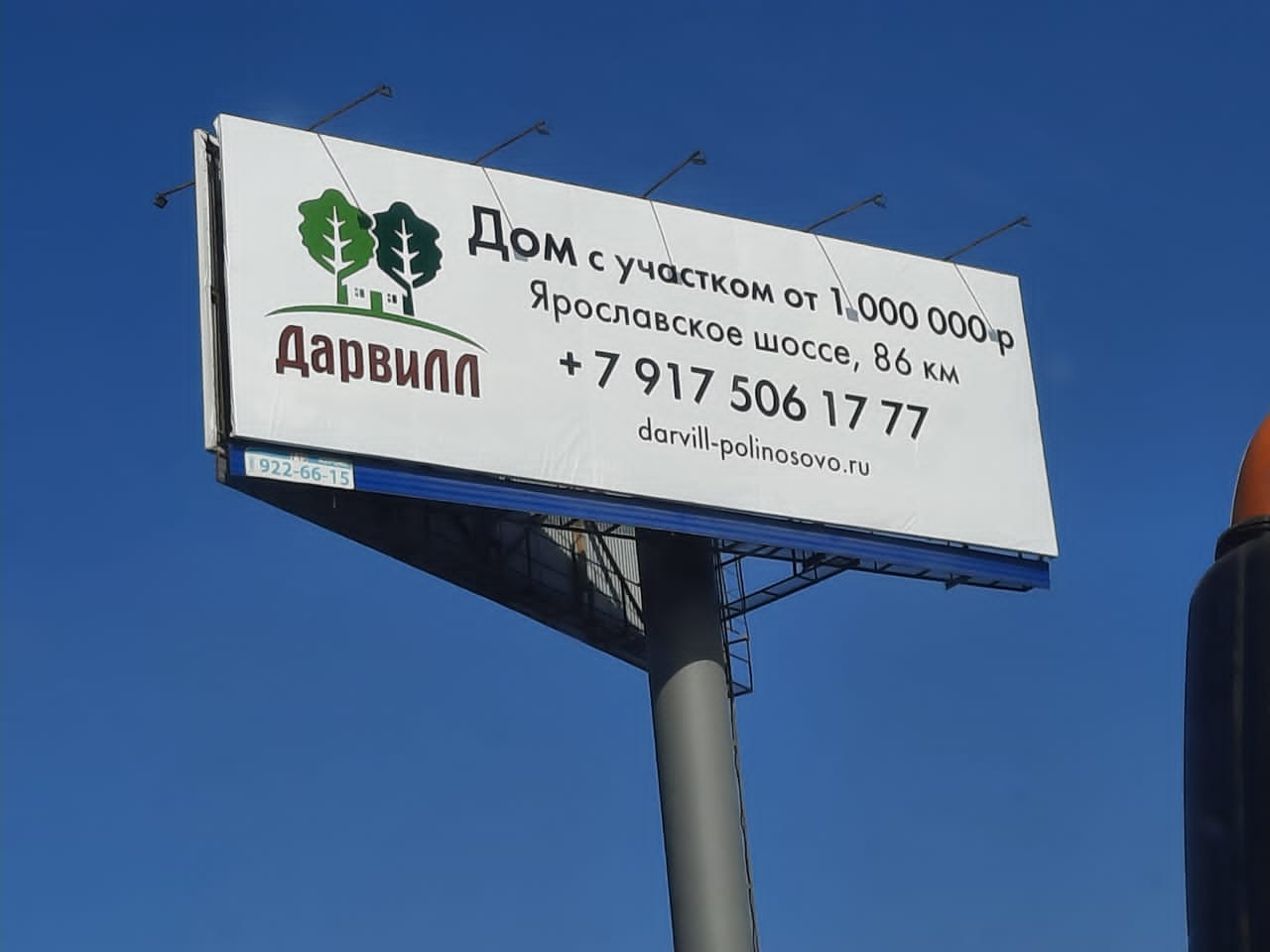 Заключены первые три договора с клиентами. Ведётся постоянное изучение прибывающих на просмотр клиентов. Получена ценная информация об отношении к продукту, пожеланиях в доработке продукта. В работе по сбору фидбека от клиентов принимают непосредственное участие директора проекта. Эти контакты позволили выявить значимые тенденции спроса.Команда проекта:Конюхов Владислав – Директор. Топ менеджер с опытом масштабирования строительных проектов.Арюпин Дмитрий – Креативный директор.Малашенков Александр – Менеджер по продажам.Валеева Яна – HR менеджер, Руководитель колл-центра, помощник Директора.Шишкин Сергей – Управление объектом.Все сотрудники работают на низких зарплатах. Мотив – бонусы и хорошие зарплаты после выхода из Стартапа. Порог выхода: от 7-ми сделок в месяц.Сегодняшние задачи проекта:Путём увеличения строительной активности на площадке увеличить лояльность покупателей и конверсию из просмотра в сделку.Предложение готового жилья покупателям. Более половины – около 70% приезжающих на просмотр готовы приобрести готовое жильё ДарвиЛЛ в ипотеку.Цели привлечения инвестиций.Поддержание операционной деятельности. Реклама.Отсыпка дороги 2 700 000р.Коммерческое, ускоренное проведение электроэнергии (2 мес.). 2 500 000р.Строительство домов в оборот 7 500 000р. (10 домов)Рекламная кампания 1 500 000р.Операционные расходы 1 300 000р.Итого: 15 300 000р.
Предлагаемая доля – 35% проекта ДарвиЛЛ-Полиносово. Предполагаемая доходность 60-75% год.По остальным проектам – 45%. Предполагаемая доходность 60-75% год.Рентабельность проекта от продажи домов 23%. После уплаты налогов.Персона для контактов: Конюхов Владислав. +7 985 895-11-96 тел./WhatsApp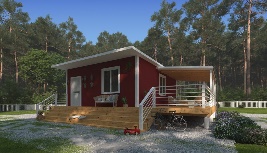 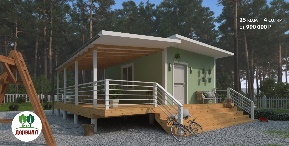 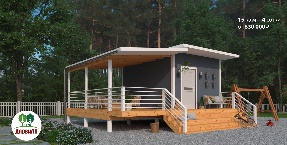 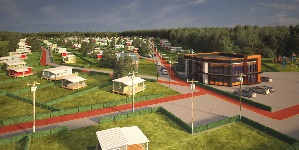 Сумма инвестицийДоходность1Инвестиции в коттеджный посёлок "ДарвиЛЛ-Полиносово". (Яросл.ш.)15 300 00060-75%год.2Инвестиции в коттеджный посёлок ДарвиЛЛ ЮГ МО.31 400 00060-75%год.3Инвестиции в коттеджный посёлок ДарвиЛЛ Краснодарский край.31 400 00060-75%год.4Инвестиции в коттеджный посёлок ДарвиЛЛ Крым.31 400 00060-75%год.5Инвестиции в коттеджный посёлок ДарвиЛЛ Ленинградская область.31 400 00060-75%год.6Инвестиции в коттеджный посёлок Новосибирская область.31 400 00060-75%год.Показатели проекта.Показатели проекта.Показатели проекта.Показатели проекта.Средний чек клиента 2 200 000рСредний чек клиента 2 200 000рСредний чек клиента 2 200 000рСредний чек клиента 2 200 000рСреднее количество сделок в месяц =5.Среднее количество сделок в месяц =5.Среднее количество сделок в месяц =5.Среднее количество сделок в месяц =5.месяц.ПриходыРасходыПрибыль111 000 0008 500 0002 500 000211 000 0008 500 0002 500 000311 000 0008 500 0002 500 000411 000 0008 500 0002 500 000511 000 0008 500 0002 500 000611 000 0008 500 0002 500 000711 000 0008 500 0002 500 000811 000 0008 500 0002 500 000911 000 0008 500 0002 500 0001011 000 0008 500 0002 500 0001111 000 0008 500 0002 500 0001211 000 0008 500 0002 500 0001311 000 0008 500 0002 500 0001411 000 0008 500 0002 500 0001511 000 0008 500 0002 500 0001611 000 0008 500 0002 500 0001711 000 0008 500 0002 500 0001811 000 0008 500 0002 500 0001911 000 0008 500 0002 500 0002011 000 0008 500 0002 500 0002111 000 0008 500 0002 500 0002211 000 0008 500 0002 500 0002311 000 0008 500 0002 500 0002411 000 0008 500 0002 500 0002511 000 0008 500 0002 500 0002611 000 0008 500 0002 500 0002711 000 0008 500 0002 500 0002811 000 0008 500 0002 500 0002911 000 0008 500 0002 500 0003011 000 0008 500 0002 500 0003111 000 0008 500 0002 500 0003211 000 0008 500 0002 500 0003311 000 0008 500 0002 500 0003411 000 0008 500 0002 500 0003511 000 0008 500 0002 500 0003611 000 0008 500 0002 500 0003711 000 0008 500 0002 500 0003811 000 0008 500 0002 500 0003911 000 0008 500 0002 500 0004011 000 0008 500 0002 500 0004111 000 0008 500 0002 500 0004211 000 0008 500 0002 500 0004311 000 0008 500 0002 500 0004411 000 0008 500 0002 500 0004511 000 0008 500 0002 500 0004611 000 0008 500 0002 500 0004711 000 0008 500 0002 500 0004811 000 0008 500 0002 500 0004911 000 0008 500 0002 500 0005011 000 0008 500 0002 500 0005111 000 0008 500 0002 500 0005211 000 0008 500 0002 500 0005311 000 0008 500 0002 500 0005411 000 0008 500 0002 500 0005511 000 0008 500 0002 500 0005611 000 0008 500 0002 500 0005711 000 0008 500 0002 500 0005811 000 0008 500 0002 500 0005911 000 0008 500 0002 500 0006011 000 0008 500 0002 500 0006111 000 0008 500 0002 500 0006211 000 0008 500 0002 500 0006311 000 0008 500 0002 500 0006411 000 0008 500 0002 500 0006511 000 0008 500 0002 500 0006611 000 0008 500 0002 500 0006711 000 0008 500 0002 500 0006811 000 0008 500 0002 500 0006911 000 0008 500 0002 500 0007011 000 0008 500 0002 500 0007111 000 0008 500 0002 500 0007211 000 0008 500 0002 500 000Итого:792 000 000612 000 000180 000 000